ALBUM DI FAMIGLIAI novelli sposi Nigel e Alice, con i fratelli dello sposo Micheal e Isabella.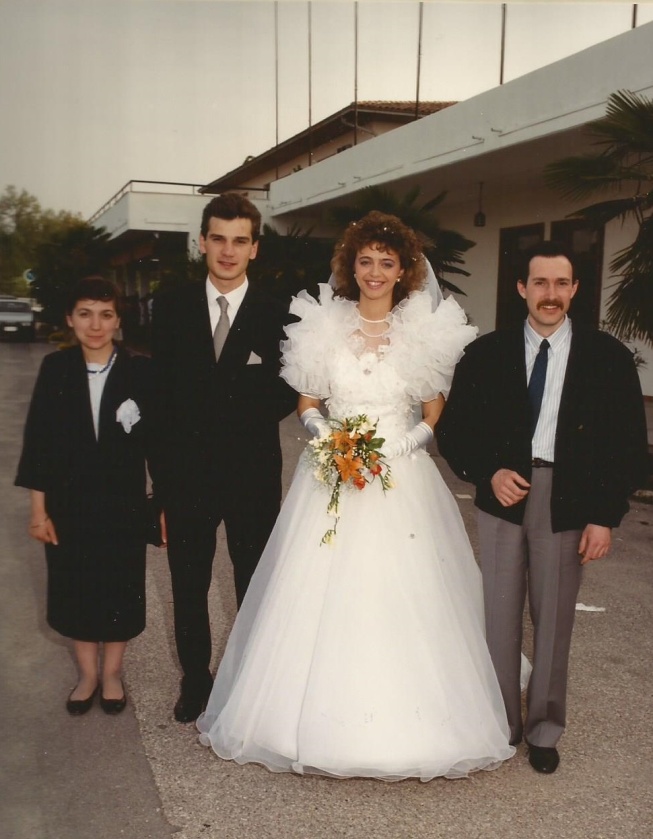 Il clan MacDo al completo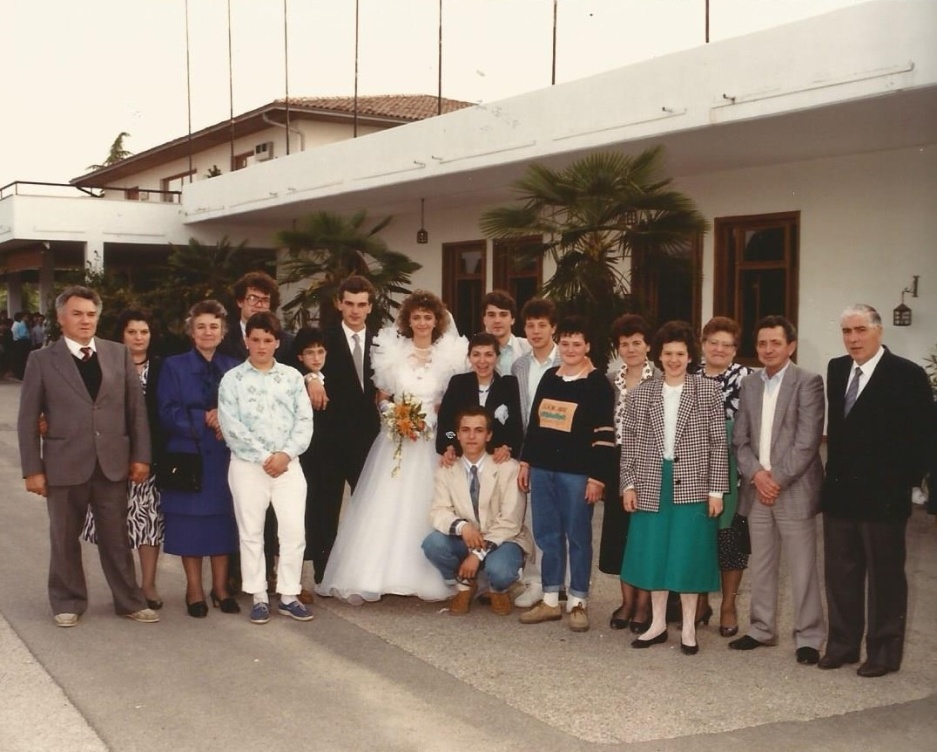 Gli sposi Nigel e Alice circondati dai genitori, dai fratelli, dalle zie e dai cugini lontani Lucy e Ivan, con la fidanzata Margaret.